televisionDr. Delagraentiss Presents: “Scenes”		Contestant		Houston Media Source	Houston, TX		TheaterLa Musica Del Cielo 			La Pereza(Supporting)				MECA			Sister Act: A Divine Musical Comedy	Eddie(Supporting)				Playhouse 1960		Miss Saigon				Thuy(Supporting)				World Theater		Sister Act: A Divine Musical Comedy	Monsignor O’Hara(Supporting)   		World T	heater		Our Town				Si Crowell/Sam Craig(Supporting) 	   	Univ. of St. Thomas	   	Troupe memberMurder Mystery Company		Houston, TX	TRAININGLone Star College Cy-Fair 	Jeff Wax	Acting 1Lone Star College Cy-Fair	Mark Bedell	Stage CombatSkillsImpersonationAccents (British/New York/New Jersey/Philly/Southern/Texan)ImprovFluent in SpanishPhysical Acting BaritoneTenor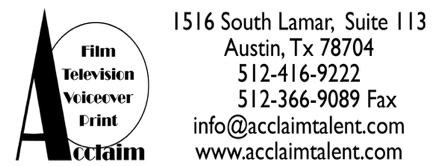 